Билет 1Определение равнобедренного треугольника. Свойство углов при основании равнобедренного треугольника.  (Доказательство свойства).Определение биссектрисы угла. Построение биссектрисы угла (с помощью циркуля и линейки).Найдите величины смежных углов, если один из них в 5 раз больше другого.Задача.________________________________________________________________Билет 2Определение смежных углов. Свойство смежных углов. (Доказательство свойства).Определение треугольника. Построение треугольника по трем сторонам (с помощью циркуля и линейки).Отрезки MN и DK пересекаются в их общей середине B. Докажите равенство треугольников MDB и NKB.Задача.________________________________________________________________Билет 3Определение вертикальных углов. Свойство вертикальных углов .  (Доказательство свойства).Определение перпендикулярных прямых. Построение прямой, проходящей через точку, не лежащую на данной прямой и перпендикулярную к данной прямой (с помощью циркуля и линейки).Найдите периметр равнобедренного треугольника ADC с основанием AD, если AD = 7 см, DC = 8 см.Задача.
________________________________________________________________Билет 4Определение равных треугольников. Признаки равенства треугольников (доказательство одного из признаков по выбору учащегося).Определение отрезка. Деление отрезка пополам  (с помощью циркуля и линейки).Найдите неразвернутые углы, образованные при пересечении двух прямых, если сумма двух из них равна 126° .Задача.
________________________________________________________________Билет 5Определение медианы треугольника. Свойство медианы равнобедренного треугольника .  (Доказательство свойства).Определение угла. Построение угла, равного данному (с помощью циркуля и линейки).Точки М, N и R лежат на одной прямой, MN = 11 см, RN = 20 см. Найдите расстояние MR.Задача.
________________________________________________________________Билет 6Определение параллельных прямых. Признаки параллельности прямых (доказательство одного из признаков по выбору учащегося).Определение треугольника. Построение треугольника по трем сторонам  (с помощью циркуля и линейки).Угол, противолежащий основанию равнобедренного треугольника, равен 50° . Найдите величину внешнего угла при основании.Задача.----------------------------------------------------------------------------------------------------Билет 7Теоремы об углах, образованных двумя параллельными прямыми и секущей. (Доказательство одной из теорем по выбору учащегося.)Определение треугольника. Построение треугольника по двум сторонам и углу между ними (с помощью циркуля и линейки).Найдите углы треугольника, на которые высота разбивает равносторонний треугольник.Задача.
________________________________________________________________Билет 8Определение треугольника. Теорема о сумме углов треугольника .  (Доказательство свойства).Построение прямоугольного треугольника по двум катетам  (с помощью циркуля и линейки).Найдите все углы, образованные при пересечении двух параллельных прямых секущей, если один из них равен 42°.Задача.
________________________________________________________________Билет 9Определение внешнего угла. Свойство внешнего угла. .  (Доказательство свойства).Определение медианы треугольника. Построение медианы треугольника (с помощью циркуля и линейки).Найдите все углы, образованные при пересечении двух параллельных прямых секущей, если один из них 126°.Задача.
________________________________________________________________Билет 10Определение прямоугольного треугольника. Свойство катета, лежащего напротив угла в 30° .  (Доказательство свойства).Определение высоты треугольника. Построение высоты (с помощью циркуля и линейки).Найдите смежные углы, если один из них на 55° больше другого.Задача.
________________________________________________________________Билет 111.Определение прямоугольного треугольника.  Признак равенства прямоугольных треугольников по катету и прилежащему к нему острому углу.2. Определение серединного перпендикуляра. Построение серединного перпендикуляра к отрезку   (с помощью циркуля и линейки).Луч SR является биссектрисой угла S, а отрезки SM и SN равны. Докажите равенство треугольников SMO и SNO.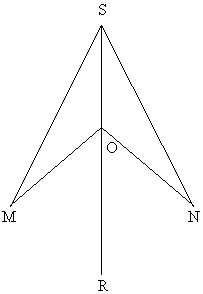 Задача.Билет 12Определение прямоугольного треугольника.  Признак равенства прямоугольных треугольников по двум катетам.Определение перпендикулярных прямых. Построение прямой, проходящей через точку, лежащую на данной прямой, перпендикулярно к данной прямой (с помощью циркуля и линейки).Найдите длину отрезка AM и градусную меру угла ABK, если BM – медиана, а BK – биссектриса треугольника ABC и известно, что AC = 17 см, угол ABC равен 84°.Задача.
_______________________________________________________________